Ćwiczenia rozwijające dużą motorykę1.  Turlanie piłkiPotrzebne przedmioty:- piłka. Siadamy naprzeciw drugiej osoby w siadzie skrzyżnym. Turlamy piłkę w kierunku dziecka. Wydajemy proste polecenie co ma zrobić z piłką. Odsuwamy się od dziecka zwiększając przy tym odległość. Ponownie turlamy piłkę w jego kierunku. Następnie powtarzamy kilkakrotnie czynność.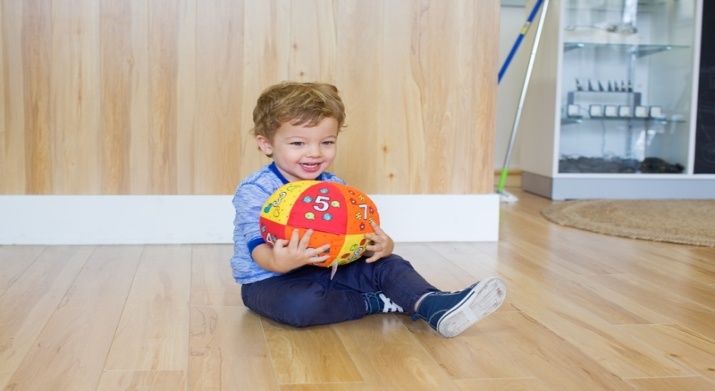 2. Przeskakiwanie przeszkódPotrzebne przedmioty:- poduszki,- pojemniki na zabawki,- misie różnej wielkości.Rozkładamy na dywanie poduszki, misie lub inne przedmioty. Pokazujemy dziecku jak przeskoczyć przeszkody znajdujące się na jego drodze. Dziecko z pomocą rodzica powtarza widzianą czynność. Następnie ustawiamy przedmioty od najmniejszego do największego            w prostej linii i pokonujemy je przeskakując. 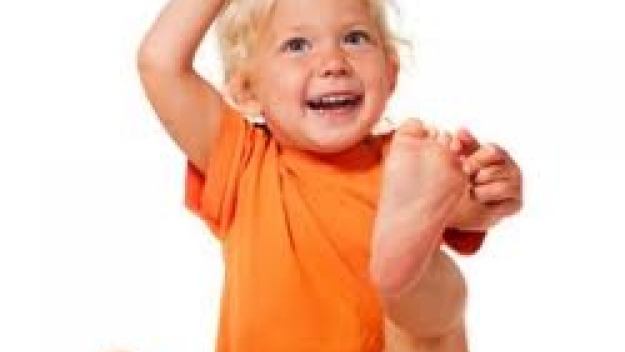 3. Chodzenie wzdłuż wyznaczonego toru Potrzebne materiały,  przedmioty:- taśma kolorowa,- taśma dwustronna,- zabawki.Przyklejamy na podłogę kolorową taśmę. Pokazujemy w jaki sposób przejść po linii prostej. Dziecko przechodzi wzdłuż wyznaczonej linii. Następnie przyklejamy na podłogę taśmę dwustronną oraz dowolne zabawki które umieszczamy na taśmie. Przechodząc pomiędzy zabawkami pokazujemy i zachęcamy dziecko, aby uniosło zabawkę. Powtarzamy ćwiczenie kilka razy.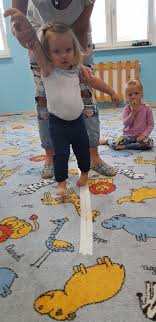 4. Turlanie po dywaniePotrzebne przedmioty:- misie, - koce, - poduszki,	- dowolne materiały o różnych fakturach.Rozkładamy misie, koce, poduszki na dywanie . Wraz z dzieckiem kładziemy się na podłodze z wyprostowanymi nogami i rękami wzdłuż ciała turlając się po dywanie, na którym znajdują się rzeczy o różnej fakturze. 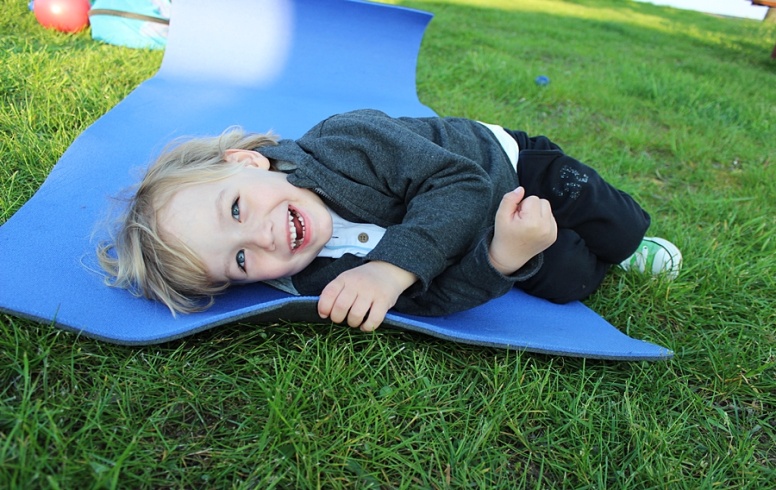 